Resetting learner passwords for staffGo to Intranet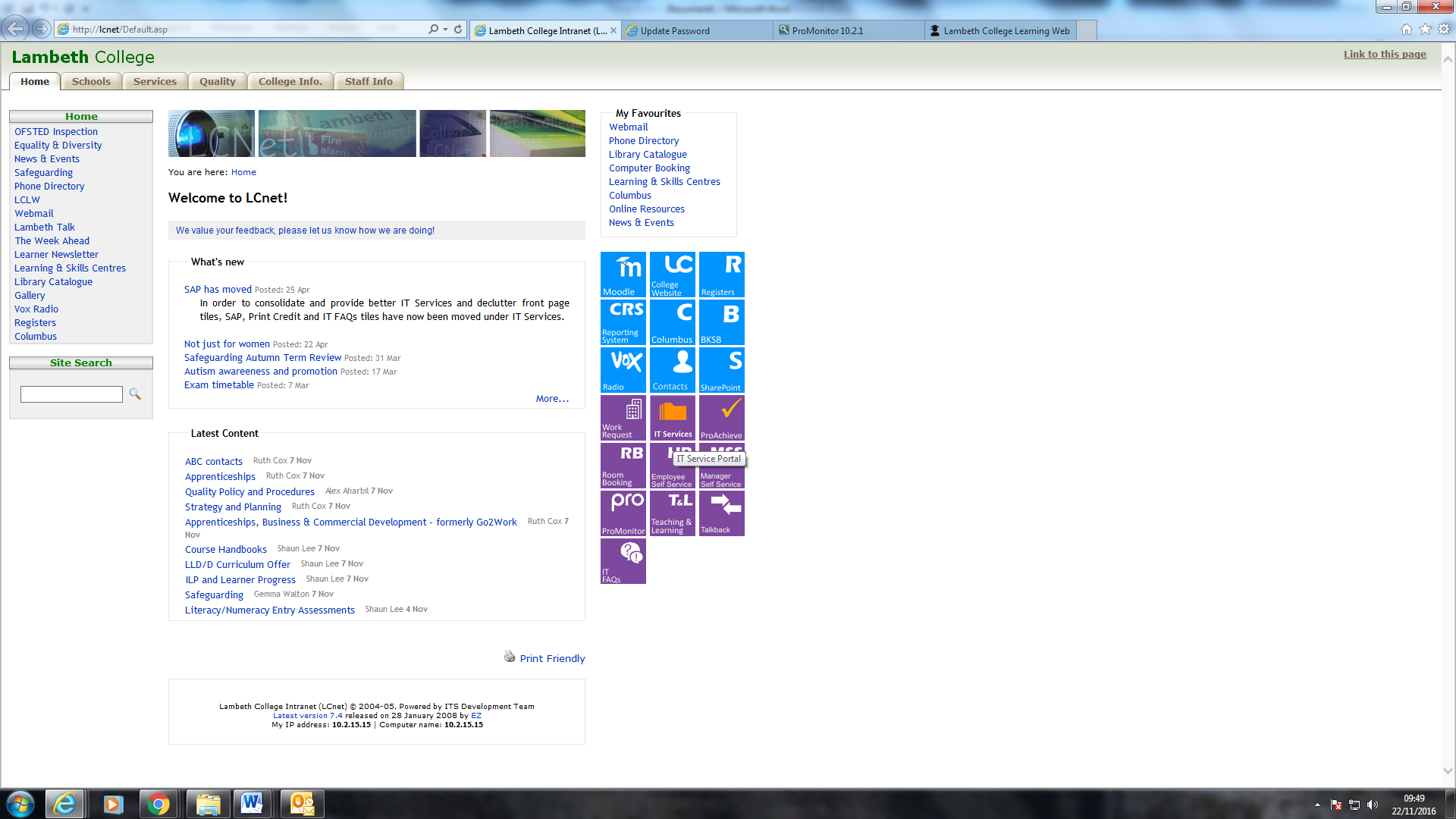 Step one go to IT Services.Step two click on SAP. Student account problems.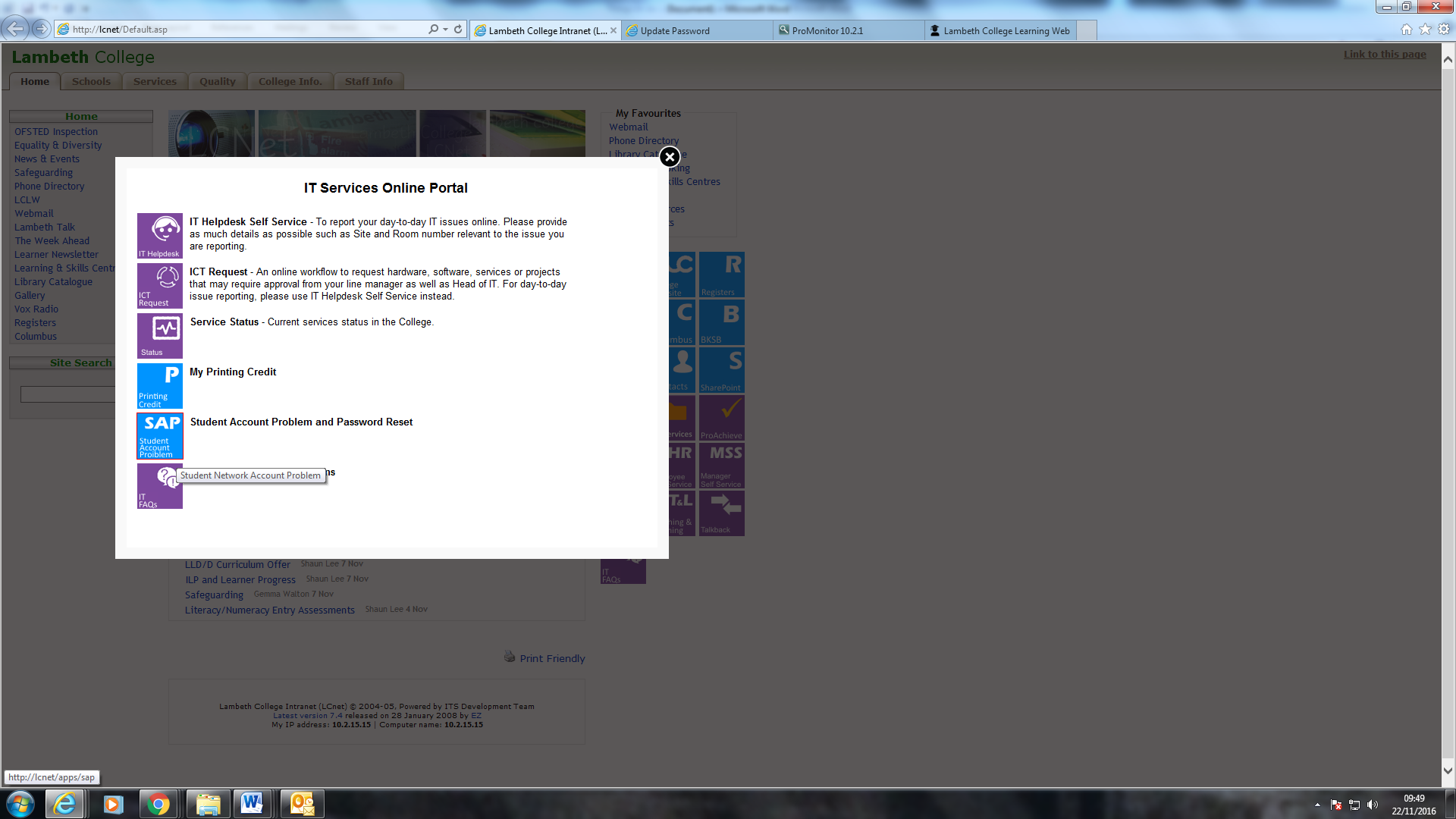 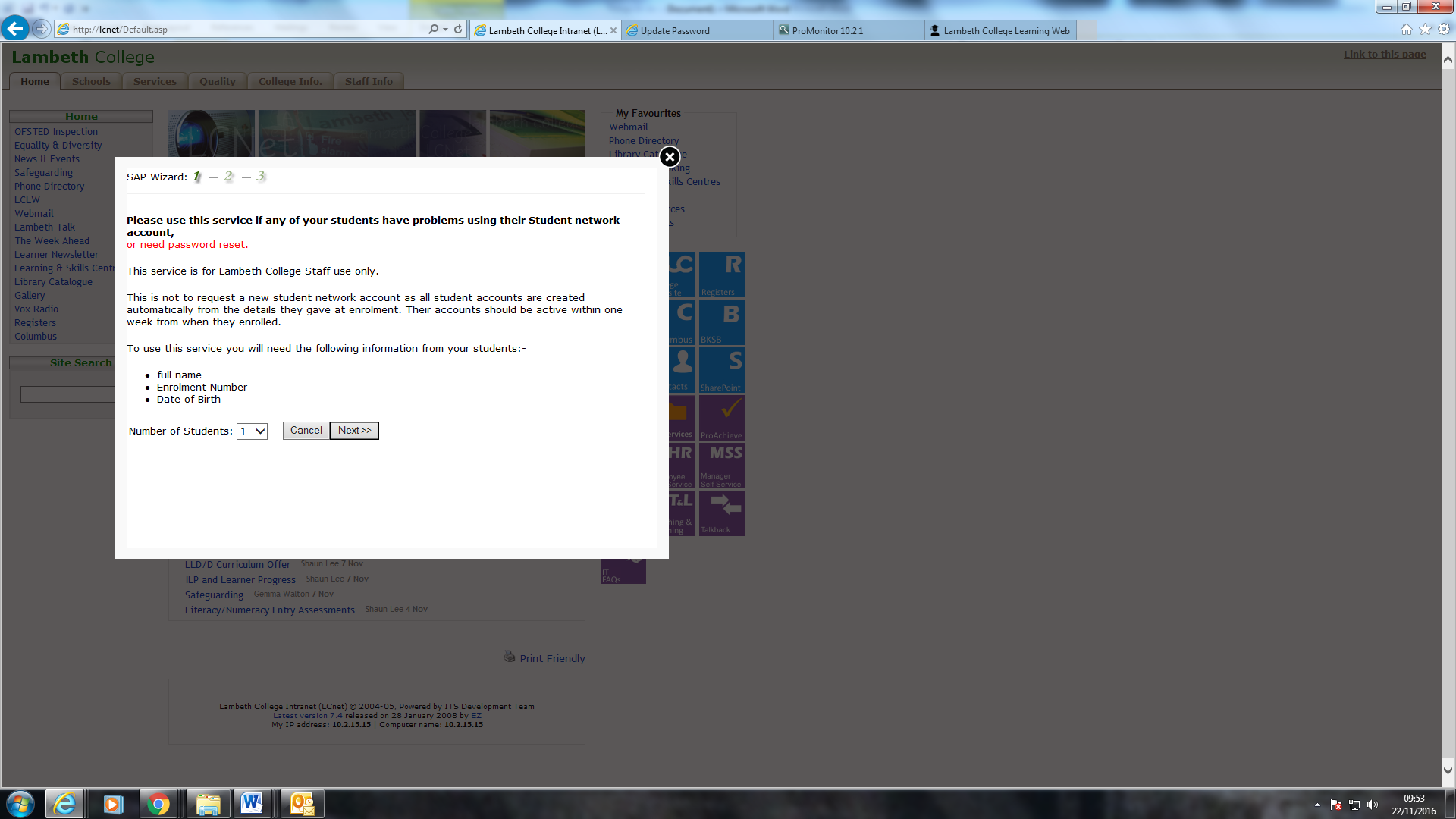 Step three select number of learners you want to changeStep four  fill in learner details and press confirm.You’ll get a confirmation email. 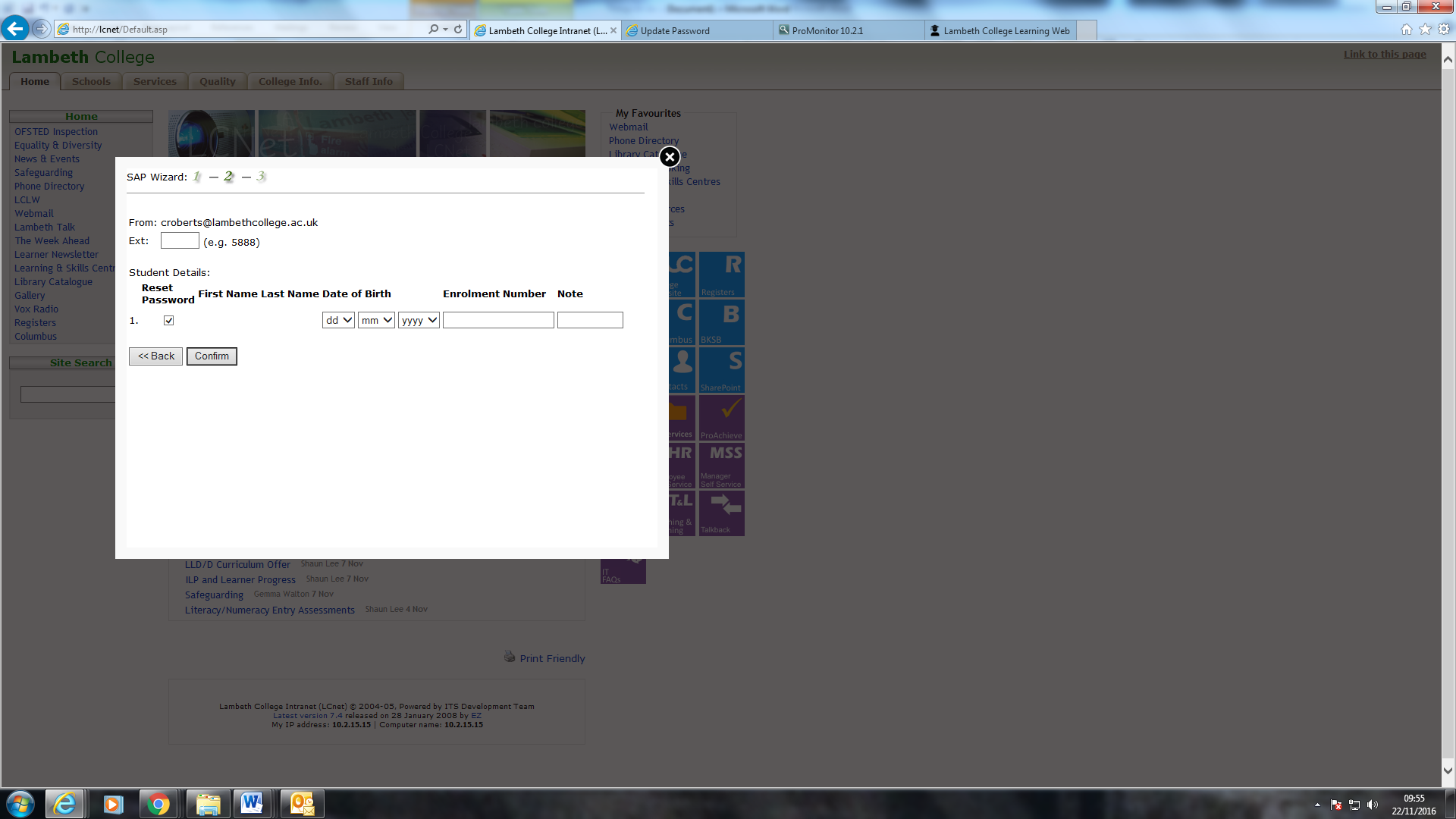 